Б О Й О Р О Ҡ                                                            РАСПОРЯЖЕНИЕ «09» январь 2020 й.                        №  3                              «09» января 2020 г.О повышении минимального размера оплаты трудас 01 января 2020 годаВ соответствии с Федеральным законом от 27 декабря 2019 года   № 463-ФЗ  «О внесении изменений в статью 1 Федерального закона «О минимальном размере оплаты труда»  с 01 января 2020 года установлен минимальный размер оплаты труда в Российской Федерации (МРОТ) в размере 12130,00 рублей.        Согласно Постановлению Конституционного Суда Российской Федерации от 7 декабря 2017 года №38-П, среднемесячная заработная плата работника не может быть ниже минимального размера оплаты труда, увеличенного на районный коэффициент, т.е. районный коэффициент в размере 15%, действующий в Республике Башкортостан, не входит в состав МРОТ и должен начисляться сверх него:1. С 01 января 2020 года ввести работникам, осуществляющим техническое обеспечение деятельности органов местного самоуправления и заработная плата которых не превышает минимального размера оплаты труда (МРОТ) устанавливается на уровне 13949,50 рублей (МРОТ 12130 + 15% уральский коэффициент).2. В те месяцы, когда месячный фонд заработной платы данных работников превышает МРОТ, доплату не устанавливать.3. Доплату устанавливать пропорционально отработанному времени.4. Распоряжение администрации сельского поселения Чалмалинский сельсовет муниципального района Шаранский район Республика Башкортостан №3 от  09  января 2019 г. «О повышении минимального размера  оплаты  труда с 01 января  2019 года»  считать утратившим силу. 5. Контроль над исполнением настоящего распоряжения оставляю за собой.      Глава сельского поселения                                             И.Г.Мухаметов БАШҠОРТОСТАН РЕСПУБЛИКАҺЫШАРАН РАЙОНЫМУНИЦИПАЛЬ РАЙОНЫНЫҢСАЛМАЛЫ АУЫЛ СОВЕТЫАУЫЛ БИЛӘМӘҺЕ ХАКИМИӘТЕСАЛМАЛЫ АУЫЛЫ, ТЕЛ.(34769) 2-61-05, 2-62-25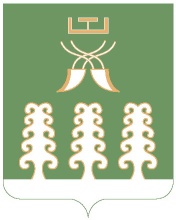 РЕСПУБЛИКА БАШКОРТОСТАНАДМИНИСТРАЦИЯ СЕЛЬСКОГО ПОСЕЛЕНИЯЧАЛМАЛИНСКИЙ СЕЛЬСОВЕТМУНИЦИПАЛЬНОГО РАЙОНАШАРАНСКИЙ РАЙОНС. ЧАЛМАЛЫ,  ТЕЛ.(34769) 2-61-05, 2-62-25